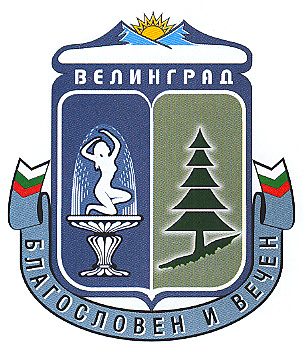 З А Я В Л Е Н И Еза издаване на разрешително за ползване на воден обект (вкл. плувен басейн) От …………………………………………………………………………………………………………….				/ име, презиме, фамилия /                                             Представляващ: …………………………………………….. ЕИК: ………………………………………./ наименование на юридическото лице /Постоянен адрес/Адрес на управление: ……………………………………………………………………           / област, община, населено място, ж.к., бул., ул., сграда №, вх, ет, ап. /  ………………………………………………………………………………… тел: ……………………….УВАЖАЕМИ  ГОСПОДИН  КМЕТ,С настоящото заявявам, че желая да ми бъде издадено разрешение за ползване на воден обект, а именно:   ……………………………………………………………………………………. /вътрешен или външен басейн; самостоятелен или в място за настаняване/За: целогодишен за 202…… година сезон лято .............година, считано от ……………20…..г. до …………….20……..г.,Обектът се намира на адрес: ……………………………………………………………………………...стопанисван от: …………………………………………………………………………………………….За същия е издадено разрешение за ползване №………./ ……………година от РДНСК/удостоверение за въвеждане в експлоатация № …………………… година от община Велинград (ненужното се зачертава).Прилагам следните документи:Удостоверение за регистрация на юридическото лице (по служебен път).Разрешение за ползване №………./ ……………година /удостоверение за въвеждане в експлоатация № ………………. година (по служебен път - удостоверение за въвеждане в експлоатация). Документът е за описания по – горе обект.Справка в публичния  регистър на обектите с обществено предназначение към РЗИ – гр. Пазарджик (по служебен път).Документ, удостоверяващ правото на стопанисване на обекта (документ за собственост, или  договор за наем).Документ за правоспособност на спасителите.Документ за платена такса – 15.00 лв.Протоколи от микробиологичен и физикохимичен анализ на водата в плувния басейн; Документите следва да са актуални.Декларация за информираност.(С „Х” в квадратчето се означава прилагане на съответния документ.)Дата: ……………………………					С уважение: ……………………Д Е К Л А Р А Ц И ЯДолуподписаният/ата……………………………………………………………………………………………………………….  с постоянен адрес: гр. (с.)………………………………………………………….ул. ………………………………………………………………№ Представляващ:………………………………………………………………………………………………  ………………………………ДЕКЛАРИРАМ:Запознат/та съм, че:В срок от 20 дни преди датата, упомената в Заявлението за издаване на разрешително за ползване на плувен басейн, че обекта ще се използва, трябва да представя всички необходими документи, регистрирани през Деловодство на Община Велинград.При непредставяне в Община Велинград на всички изискуеми документи няма да ми бъде издадено разрешително за ползване на басейн в обект:………………………………………………………………………………….Нося административно наказателна отговорност при използване на водните площи (открити и закрити плувни басейни) преди проверка на готовността им за ползване от междуведомствена комисия и издаване на разрешителното за ползване .Дата:                                                                            Декларатор:………………………                                                                                                             /Подпис/